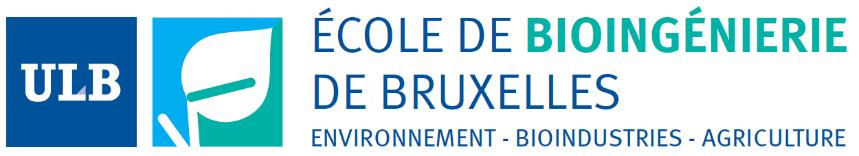 Sujets de mémoire de fin d’étude proposés par le Laboratoire d’Épidémiologie Spatiale (SpELL - http://spell.ulb.be). Contact : Simon DELLICOUR (simon.dellicour@ulb.be)Analyse de l’histoire et de la dynamique de dispersion du virus Usutu – approches phylogéographiques et phylodynamiquesAnalyse de l’évolution de la niche écologique des arbovirus (en Europe) dans un contexte de changement climatiqueAnalyse de la dynamique de dispersion du virus responsable de la peste porcine africaine à l’aide de simulations épidémiologiquesEstimations régionales des émissions de gaz à effet de serre dans le secteur de l'élevage pour l'Afrique et l'Amérique du Sud